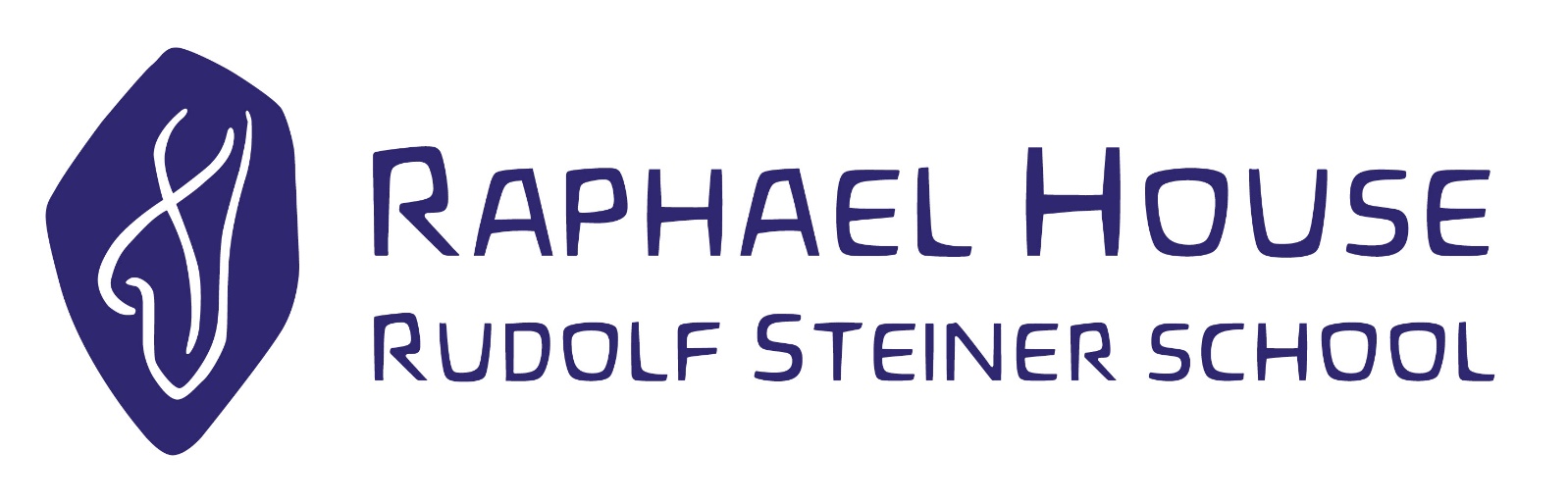 Application InformationPosition DescriptionSchool Information:Raphael House is an Integrated Rudolf Steiner Area School which offers a broad based Waldorf education to children and students from the age of 4 years (Kindergarten) to 18 years, Class 12 (Year 13).Our kura is set on a beautiful bush clad hillside on 12 acres of land in the western hills of Lower Hutt, Wellington. Tino waimarie tātou hoki – we are lucky indeed!Underlying all aspects of teaching and learning at Raphael House is the conviction that each student has a unique sense of self and of her or his own life’s purpose. To be a mature, balanced and well-educated member of society requires an awareness of one’s place in the world and of the personal capabilities within each individual. It is the aim of Raphael House to help unfold such capacities and personal life-skills within each student so that they may achieve their full potential in life.Special Character:The twelve-year Waldorf School curriculum is an integral part of the special character. Drawn from Steiner’s numerous and comprehensive indications, the basic archetypal curriculum has a universal quality applied across cultural nations and social boundaries.Subjects such as handwork, crafts, music, art and drama combine with more academic subjects to give the curriculum its characteristic balance. Eurythmy-a dynamic art of movement is completely unique to Waldorf schools.All students participate in all subjects regardless of their special aptitudes. There is no streaming or specialisation because the curriculum is designed to provide a balanced development of thinking and healthy emotional development. Careful account is taken of the balance between thinking-based subjects.Teaching and learning is artistically presented, stimulating and nourishing of the senses, and actively engages students in meaningful activities.Specific Job Information:Education is an art. Teachers approach their task as independent creative artists who draw from their own imaginative capacity and teaching skill to meet the educational needs of each of their students. A key factor is being cognisant of each sequential stage of development.Teachers’ most important task is to develop the capacity to observe, describe and understand the needs of the children as they grow.In this position we are looking for someone who can support the Class 1 teacher to transition students from the kindergarten setting into the school setting.This position will also include planning for taking Class 2 one day a week and may also include some regular teaching in other classes within the primary school.Selection Criteria for Appointment:Experience in the Steiner approach to teaching and learning, especially with the earlier years of schoolingAbility to co-teach a class with another teacherAbility to form strong relationships with students and parentsWillingness and capacity to collaborate with other staffArtistic and/or movement skills Commitment to Tikanga MāoriEnthusiastic, positive reflective practitionerProcess:Please note that we have a strong desire for any longlisted applicants to complete a school visit before final shortlisting. This is to allow you the opportunity to see the school and classes in action and form an informed view of whether Raphael House is an environment in which you would flourish as a teacher. For applicants outside of the Wellington region we will negotiate how this process between long listing and shortlisting might look to avoid two trips. Potential applicants are welcomed to arrange a school visit before putting in an application by contacting Karyn on the number below.Timeline:April 28			Applications openMay 12			Applications closeMay 13			LonglistingMay 16			Interview processMay 16-17		Preferred Candidates Checks- safety, reference, identificationMay 17-18		Successful applicants notifiedMay 20			Unsuccessful applicants notifiedWe do reserve the right to slightly alter this timeline if necessaryContact:If you have any questions or would like to discuss anything in more depth, please ring our Principal - Karyn Gray on 021 384036Applications:Please include the school application form, alongside a cover letter and your CV to: vacancies@raphaelhouse.school.nzApplications close May 12, 9am